Муниципальное образование - городской округгород Рязань Рязанской области МУНИЦИПАЛЬНОЕ  БЮДЖЕТНОЕ  ДОШКОЛЬНОЕ ОБРАЗОВАТЕЛЬНОЕ УЧРЕЖДЕНИЕ«ДЕТСКИЙ  САД № 55»                                                                                                                                     390000, город Рязань,                                                                                                                                                                                                                                              тел/факс 25-39-73ул. Павлова, д. 42 а                                                                                                                                                                                                                              e-mail:  mdou.ds55@yandex.ru    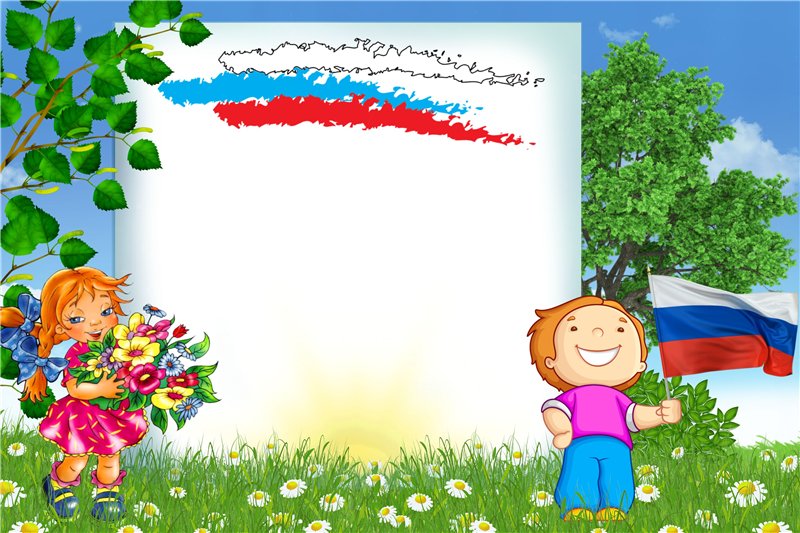 Нравственно-патриотическое воспитание детей дошкольного возрастаконсультация для родителейПодготовили: Рощина Е.Л.(Воспитатель первойквалификационной категории)Петюшкина И. В.(Воспитатель второйквалификационной категории)2015г., г. РязаньКонсультация для родителей «Нравственно-патриотическое воспитание детей дошкольного возраста».Чувство Родины... Оно начинается у ребенка с отношения к семье,к самым близким людям - к матери, отцу, бабушке, дедушке.Это корни, связывающие его с родным домом и ближайшим окружением.Именно поэтому родная культура, как отец и мать, должна стать неотъемлемой частью души ребенка, началом, порождающим личность.В нравственно-патриотическом воспитании огромное значение имеет Пример взрослых, в особенности же близких людей. На конкретных фактах из жизни старших членов семьи(дедушек и бабушек, участников Великой Отечественной войны,их фронтовых и трудовых подвигов) необходимо привить детямтакие важные понятия, как «долг перед Родиной», «любовь к Отечеству», «ненависть к врагу», «трудовой подвиг» и т.д. Важно подвести ребенка к пониманию,что мы победили потому, что любим свою Отчизну, Родина чтит своих героев, отдавших жизнь за счастье людей. Их имена увековечены в названиях городов, улиц, площадей, в их честь воздвигнуты памятники.Сейчас к нам постепенно возвращается национальная память,и мы по-новому начинаем относиться к старинным праздникам,традициям, фольклору, художественным промыслам, декоративно-прикладному искусству, в которых народ оставил нам самое ценное из своих культурных достижений,просеянных сквозь сито веков.1. Окружающие предметы, впервые пробуждающие душу ребенка,воспитывающие в нем чувство красоты, любознательность, должны быть национальными. Это поможет детям с самого раннего возраста понять, что они — часть великого русского народа.2. Необходимо широко использовать все виды фольклора (сказки, песенки, пословицы, поговорки, хороводы и т.д.). В устном народном творчестве как нигде сохранились особенные черты русского характера, присущие ему нравственные ценности, представления о добре, красоте, правде, храбрости, трудолюбии, верности.3. Большое место в приобщении детей к народной культуре должны занимать народные праздники и традиции. В них фокусируются накопленные веками тончайшие наблюдения за характерными особенностями времен года, погодными изменениями, поведением птиц, насекомых, растений.4. Очень важно ознакомить детей с народной декоративной росписью.Она, пленяя душу гармонией и ритмом, способна увлечь ребятнациональным изобразительным искусством.Воспитать патриота своей Родины - ответственная и сложная задача,решение которой в дошкольном детстве только начинается.Планомерная, систематическая работа, использование разнообразных средств воспитания, общие усилия детского сада и семьи, ответственность взрослых за свои слова и поступки могут дать положительные результаты и стать основой для дальнейшей работы по патриотическому воспитанию..